PROTECTOR DE BASCULANTE ADAPTABLE A:REAR-AXLE SLIDERS ADAPTABLE TO:   BMW S1000RR 09'-14' / S1000R 14'REF:  5552N                     INSTRUCCIONES DE MONTAJE  MOUNTING INSTRUCTIONSSacar el protector (1) del conjunto suministrado. Remove the slider (1)  from the set supplied.Sin sacar el protector (2), entrar la varilla (3) por el lado derecho del eje de  removing the other slider (2), place the rod (3) through the axle from the right side.Montar el protector (1),  fijando el conjunto con la arandela (5) y la tuerca (4). Mount the slider (1), fastening the set with the washer (5) and nut (4).Material sumistrado para el montaje en la motocicleta:   Material supplied: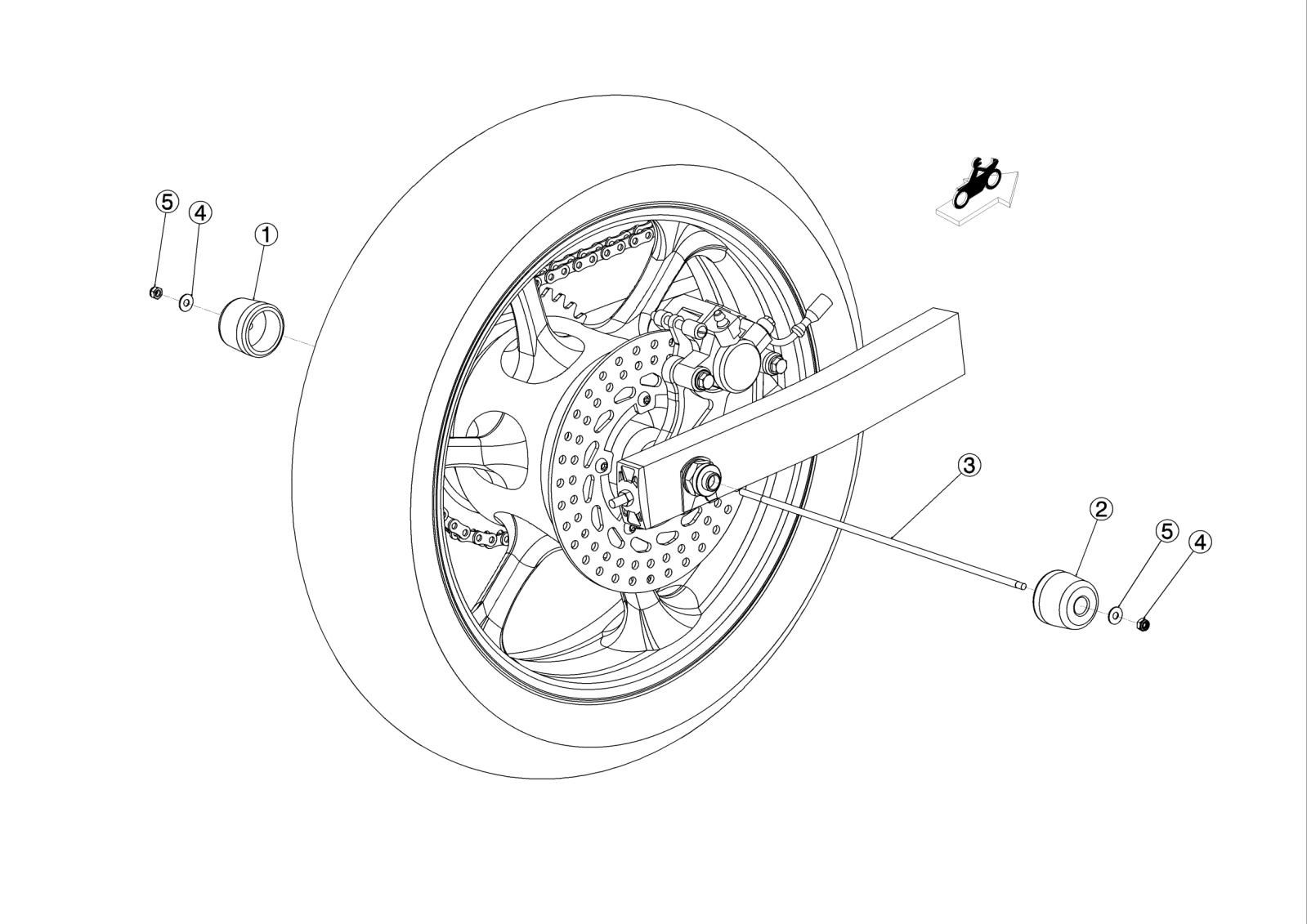 POSICIÓNDENOMINACIÓNDENOMINACIÓNCANTIDAD1Protector izquierdoLeft Slider12Protector derechoRight Slider13VarillaRod14Tuerca M6 DIN985M6 nut DIN98525Arandelas M6 DIN125M6 washers DIN1252